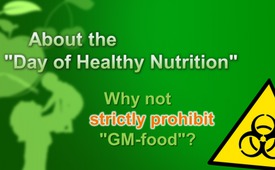 About the "Day of Healthy Nutrition" - Why not strictly prohibit "GM-food"?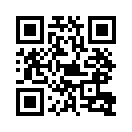 The reason being that the open questions about dangers and risks associated with genetic technology are causing serious concern to many Council members. . And because genetic contamination of the environment could – if at all – only be prevented with very great effort. With this sober and foresighted explanation it would also be logical for politics to put an end to the unpredictable danger of genetic engineering – what they do not do. This leads to the assumption that there are certain interests or lobby organizations who have thus far prevented a strict cultivation ban for genetically engineering plants.On March 7, 2017 the "Day of Healthy Nutrition" had its 20th anniversary. This day was launched by the Association for Nutrition and Dietetics (in short VFED). More than 2,000 actions are taking place annually on the ‘Day of Healthy Nutrition’ in Germany and the German-speaking neighboring countries. This year the topic is: "Nutrition in old age: becoming healthily old – remain healthy!" 
There is no doubt that healthy eating is an important part of the prevention of age-related diseases and the preservation of life-quality. However regarding the free trade agreements CETA and TTIP and the accompanying approval for the cultivation of genetically modified foods – – this good intention seems to be a drop on a hot stone. In Switzerland politics also deals with the subject of "genetically modified food" in regular intervals. The cultivation of genetically modified plants is prohibited in Switzerland. A corresponding genetic engineered moratorium – this is a legally ordered postponement – has already been postponed in Parliament twice. Exceptions exist for research purposes. In particular last week on March 1, 2017 the Swiss Council of States voted ‘39 to 2’ for the prolonging of the GM- moratorium.
However the Swiss Federal Council promoted a legal basis for a co-existence of GM-free and genetically modified plants. The Federal Council proposed a controlled introduction of genetically modified plants from 2021 onwards. It wanted to allow genetic engineering in specifically created areas of cultivation. With a result of 25 to 18 votes the Council of States said ‘No!’. 
The reason being that the open questions about dangers and risks associated with genetic technology are causing serious concern to many Council members. And because genetic contamination of the environment could – if at all – only be prevented with very great effort. Once approved, impurities can never be reversed. Hannes Germann of the Swiss People's Party, SVP, added that the acceptance of genetically modified food does not exist or is too small within the Swiss population. 2.42
With this sober and foresighted explanation it would also be logical for politics to put an end to the unpredictable danger of genetic engineering. The authorization for research purposes is also more than questionable. This leads to the assumption that there are certain interests or lobby organizations who have thus far prevented a strict cultivation ban for genetically engineering plants. Is it perhaps because the headquarters of one of the largest genetic engineering companies – Syngenta – is located in Switzerland?
The US-American lawyer Steven Druker proves in his book "Altered Genes. Twisted Truth" that renowned scientists and institutes lied extensively to put genetically modified food on the plate.
Druker successfully managed to sue the American “Food and Drug Administration” (FDA) so they had to reveal its data on GM-food. Dreary false statements were revealed. The researchers were aware of the harmfulness of genetically engineered foods on human beings. Genetically manipulated foods are only available in the market because US-safety standards and authorization procedures had been deliberately bypassed according to Druker. Consumers were told, however, that genetic engineering had been thoroughly tested and found to be harmless.
Contrary to the claims of biotech – that means genetic engineering proponents – people were indeed harmed by the consumption of GM-products. Pioneer-product was once a dietary supplement containing the essential amino acid L-tryptophan which resulted in dozens of deaths and severe harm to thousands of others with some of them remaining disabled for life. Investigations  indicated that the most likely cause for the unusual toxicity was its genetic modification. Test animals also suffered from the consumption of genetically modified organisms (GMO) and showed abnormalities in the intestines, liver disorders and impairment of the immune system. 
All this however did not pose an obstacle for the FDA to license genetically modified products. Despite the massive damage, it accepted the fact that the US-population has been given genetically modified foods for 20 years. This should be a warning to all politicians in the EU-countries and also in Switzerland to strictly prohibit the cultivation of genetically modified food ... despite the interest of the all powerful genetic engineering lobby.from brm.Sources:http://www.vfed.de/de/tag_der_gesunden_ernaehrung

https://welcher-tag-ist-heute.org/aktionstage/tag-der-gesunden-ernaehrung

www.schweizerbauer.ch/politik--wirtschaft/agrarpolitik/sr-will-gvo-moratorium-4-jahre-verlaengern-33919.html

http://www.epochtimes.de/wissen/ttip-gmo-und-desinformation-wissenschaft-luegtzugunsten-der-gen-lobby-a1225259.htmlThis may interest you as well:---Kla.TV – The other news ... free – independent – uncensored ...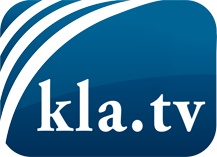 what the media should not keep silent about ...Little heard – by the people, for the people! ...regular News at www.kla.tv/enStay tuned – it’s worth it!Free subscription to our e-mail newsletter here: www.kla.tv/abo-enSecurity advice:Unfortunately countervoices are being censored and suppressed more and more. As long as we don't report according to the ideology and interests of the corporate media, we are constantly at risk, that pretexts will be found to shut down or harm Kla.TV.So join an internet-independent network today! Click here: www.kla.tv/vernetzung&lang=enLicence:    Creative Commons License with Attribution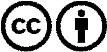 Spreading and reproducing is endorsed if Kla.TV if reference is made to source. No content may be presented out of context.
The use by state-funded institutions is prohibited without written permission from Kla.TV. Infraction will be legally prosecuted.